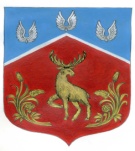 АДМИНИСТРАЦИЯМУНИЦИПАЛЬНОГО ОБРАЗОВАНИЯГРОМОВСКОЕ СЕЛЬСКОЕ ПОСЕЛЕНИЕМУНИЦИПАЛЬНОГО ОБРАЗОВАНИЯ ПРИОЗЕРСКИЙ МУНИЦИПАЛЬНЫЙ РАЙОН ЛЕНИНГРАДСКОЙ ОБЛАСТИПОСТАНОВЛЕНИЕ«12» октября 2020 года                 № 328«Об утверждении Реестра детских игровых площадок (городков) на территории муниципального образования Громовское сельское поселение муниципального образования Приозерский муниципальный район Ленинградской области»В целях обеспечения и организации благоустройства территории муниципального образования Громовское сельское поселение муниципального образования Приозерский муниципальный район Ленинградской области, в соответствии с Федеральным законом от 06.10.2003 № 131-ФЗ «Об общих принципах организации местного самоуправления», Уставом МО Громовское сельское поселение, администрация муниципального образования Приозерский муниципальный район Ленинградской областиПОСТАНОВЛЯЕТ:1. Утвердить Реестр детских игровых площадок (городков) на территории МО Громовское сельское поселение согласно приложению к настоящему Постановлению.	2. Опубликовать данное постановление в сети Интернет на официальном сайте поселения http://www.admingromovo.ru/.	3. Контроль за исполнением настоящего постановления оставляю за собой.Глава администрации                                                                           А.П. Кутузов